GIẢI BÀI TẬP CHÍNH TẢ 3NGHE VIẾT CÁC EM NHỎ VÀ CỤ GIÀCâu 2 (trang 64 sgk Tiếng Việt 3): Tìm các từĐáp Án:a) Chứa các tiếng bắt đầu bằng d, gi hoặc r, có nghĩa như sau :-Làm sạch quần áo, chăn màn trong nước → giặt- Có cảm giác khó chịu ở da như bị bỏng → rát- Trái nghĩa với ngang → dọcb) Chứa tiếng có vần uôn hay uông có nghĩa như sau :- Trái nghĩa với vui → buồn- Phần nhà được ngăn bằng tường vách kín đáo → buồng– Vật bằng kim loại phát ra tiếng kêu → chuông.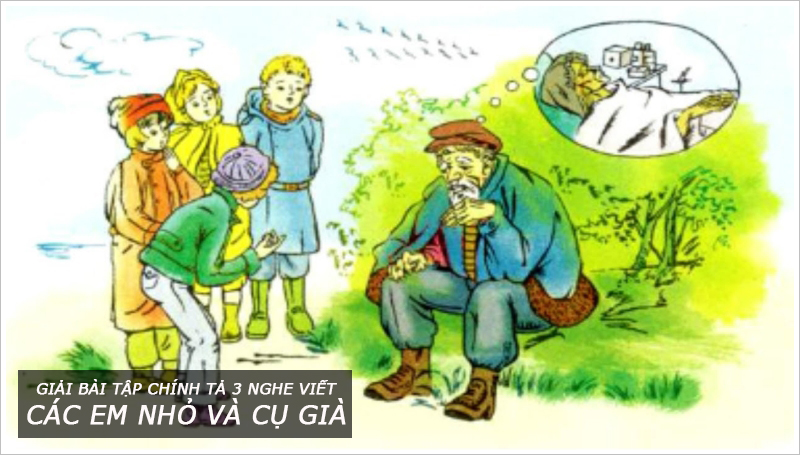 